                คณะศิลปศาสตร์และวิทยาการจัดการ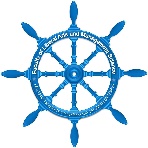 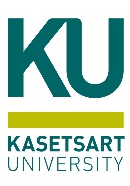                         Faculty of Liberal Arts and Management ScienceLAMS - International Exchange Program Application Form Please Type Your Information in The Space Provided Below                คณะศิลปศาสตร์และวิทยาการจัดการ                        Faculty of Liberal Arts and Management ScienceLAMS - International Exchange Program Application Form Please Type Your Information in The Space Provided Below                คณะศิลปศาสตร์และวิทยาการจัดการ                        Faculty of Liberal Arts and Management ScienceLAMS - International Exchange Program Application Form Please Type Your Information in The Space Provided Below                คณะศิลปศาสตร์และวิทยาการจัดการ                        Faculty of Liberal Arts and Management ScienceLAMS - International Exchange Program Application Form Please Type Your Information in The Space Provided Below                คณะศิลปศาสตร์และวิทยาการจัดการ                        Faculty of Liberal Arts and Management ScienceLAMS - International Exchange Program Application Form Please Type Your Information in The Space Provided Below                คณะศิลปศาสตร์และวิทยาการจัดการ                        Faculty of Liberal Arts and Management ScienceLAMS - International Exchange Program Application Form Please Type Your Information in The Space Provided BelowPhotoPERSONAL DETAILPERSONAL DETAILPERSONAL DETAILPERSONAL DETAILPERSONAL DETAILPERSONAL DETAILPERSONAL DETAILFirst nameFirst nameLast nameLast nameLast nameLast nameGender   Male        Femaleชื่อ (ภาษาไทย)ชื่อ (ภาษาไทย)นามสกุล (ภาษาไทย)นามสกุล (ภาษาไทย)นามสกุล (ภาษาไทย)นามสกุล (ภาษาไทย)ชื่อเล่นDate of birthDate of birthPassport number (If any)Passport number (If any)Passport number (If any)Passport number (If any)Expired dateACADEMIC BACKGROUNDACADEMIC BACKGROUNDACADEMIC BACKGROUNDACADEMIC BACKGROUNDACADEMIC BACKGROUNDACADEMIC BACKGROUNDACADEMIC BACKGROUNDName of your programName of your programName of your programName of your programStudent ID numberStudent ID numberStudent ID numberName of your advisorName of your advisorName of your advisorName of your advisorGPAGPAYear of studyLanguage competency English    Chinese    other______________Language competency English    Chinese    other______________Language competency English    Chinese    other______________Language competency English    Chinese    other______________ Fair       Good        Fluent       Excellent Fair       Good        Fluent       Excellent Fair       Good        Fluent       ExcellentTOEIC Score:TOEIC Score:Other English Assessment (ie. IELTS, TOEFL):Other English Assessment (ie. IELTS, TOEFL):Other English Assessment (ie. IELTS, TOEFL):Other English Assessment (ie. IELTS, TOEFL):Other English Assessment (ie. IELTS, TOEFL):If you have not an English assessment score, would you like to attend TOEIC test?    Yes    NoIf you have not an English assessment score, would you like to attend TOEIC test?    Yes    NoIf you have not an English assessment score, would you like to attend TOEIC test?    Yes    NoIf you have not an English assessment score, would you like to attend TOEIC test?    Yes    NoIf you have not an English assessment score, would you like to attend TOEIC test?    Yes    NoIf you have not an English assessment score, would you like to attend TOEIC test?    Yes    NoIf you have not an English assessment score, would you like to attend TOEIC test?    Yes    NoExtra activitiesExtra activitiesExtra activitiesExtra activitiesExtra activitiesExtra activitiesExtra activitiesCONTACT INFORMATIONCONTACT INFORMATIONCONTACT INFORMATIONCONTACT INFORMATIONCONTACT INFORMATIONCONTACT INFORMATIONCONTACT INFORMATIONHome Tel. No. (student)Mobile No. (student)Mobile No. (student)E-mail (student)E-mail (student)E-mail (student)E-mail (student)Parent’s name Parent’s name Parent’s name RelationshipRelationshipRelationshipRelationshipHome Tel. No. (Parent)Mobile No. (Parent)Mobile No. (Parent)E-mail (Parent)E-mail (Parent)E-mail (Parent)E-mail (Parent)INTERNSHIP INFORMATIONINTERNSHIP INFORMATIONINTERNSHIP INFORMATIONINTERNSHIP INFORMATIONINTERNSHIP INFORMATIONINTERNSHIP INFORMATIONINTERNSHIP INFORMATIONPurpose of exchange program Internship (duration_______________)   	 Cooperative program (duration________________)   Research   (duration_______________)	 Conference (duration_________________)  Purpose of exchange program Internship (duration_______________)   	 Cooperative program (duration________________)   Research   (duration_______________)	 Conference (duration_________________)  Purpose of exchange program Internship (duration_______________)   	 Cooperative program (duration________________)   Research   (duration_______________)	 Conference (duration_________________)  Purpose of exchange program Internship (duration_______________)   	 Cooperative program (duration________________)   Research   (duration_______________)	 Conference (duration_________________)  Purpose of exchange program Internship (duration_______________)   	 Cooperative program (duration________________)   Research   (duration_______________)	 Conference (duration_________________)  Purpose of exchange program Internship (duration_______________)   	 Cooperative program (duration________________)   Research   (duration_______________)	 Conference (duration_________________)  Purpose of exchange program Internship (duration_______________)   	 Cooperative program (duration________________)   Research   (duration_______________)	 Conference (duration_________________)  List of your interests institutions for training (in order of preferences)List of your interests institutions for training (in order of preferences)List of your interests institutions for training (in order of preferences)List of your interests institutions for training (in order of preferences)List of your interests institutions for training (in order of preferences)List of your interests institutions for training (in order of preferences)List of your interests institutions for training (in order of preferences)Name of university / institutionName of university / institutionCountryCountryCountryCountryCountry1.1.2.2.Have you ever been abroad?   Yes    No (If yes, where and what was the purpose of the trip? Have you ever been abroad?   Yes    No (If yes, where and what was the purpose of the trip? Have you ever been abroad?   Yes    No (If yes, where and what was the purpose of the trip? Have you ever been abroad?   Yes    No (If yes, where and what was the purpose of the trip? Have you ever been abroad?   Yes    No (If yes, where and what was the purpose of the trip? Have you ever been abroad?   Yes    No (If yes, where and what was the purpose of the trip? Have you ever been abroad?   Yes    No (If yes, where and what was the purpose of the trip? Why do you prefer to have an international exchange program? (attached extra pages)Why do you prefer to have an international exchange program? (attached extra pages)Why do you prefer to have an international exchange program? (attached extra pages)Why do you prefer to have an international exchange program? (attached extra pages)Why do you prefer to have an international exchange program? (attached extra pages)Why do you prefer to have an international exchange program? (attached extra pages)Why do you prefer to have an international exchange program? (attached extra pages) I certify that I have read and understood all questions in this application and the answers I have furnished on this form are true and correct. I understand that any false or misleading statement may result in the refusal of exchange  I certify that I have read and understood all questions in this application and the answers I have furnished on this form are true and correct. I understand that any false or misleading statement may result in the refusal of exchange  I certify that I have read and understood all questions in this application and the answers I have furnished on this form are true and correct. I understand that any false or misleading statement may result in the refusal of exchange  I certify that I have read and understood all questions in this application and the answers I have furnished on this form are true and correct. I understand that any false or misleading statement may result in the refusal of exchange  I certify that I have read and understood all questions in this application and the answers I have furnished on this form are true and correct. I understand that any false or misleading statement may result in the refusal of exchange  I certify that I have read and understood all questions in this application and the answers I have furnished on this form are true and correct. I understand that any false or misleading statement may result in the refusal of exchange  I certify that I have read and understood all questions in this application and the answers I have furnished on this form are true and correct. I understand that any false or misleading statement may result in the refusal of exchange APPLICATION’S SIGNATURE_____________________________________ APPLICATION’S SIGNATURE_____________________________________ APPLICATION’S SIGNATURE_____________________________________ APPLICATION’S SIGNATURE_____________________________________ APPLICATION’S SIGNATURE_____________________________________ DATE (dd-mm-yyyy)_______________DATE (dd-mm-yyyy)_______________Acknowledged and approved byAcknowledged and approved byAcknowledged and approved byAcknowledged and approved byAcknowledged and approved byAcknowledged and approved byAcknowledged and approved byADVISOR____________________________________________________ADVISOR____________________________________________________ADVISOR____________________________________________________ADVISOR____________________________________________________ADVISOR____________________________________________________DATE (dd-mm-yyyy) _______________DATE (dd-mm-yyyy) _______________Internship coordinator signature___________________________Internship coordinator signature___________________________Internship coordinator signature___________________________Internship coordinator signature___________________________Internship coordinator signature___________________________DATE (dd-mm-yyyy) _______________DATE (dd-mm-yyyy) _______________